Средняя группаЛексическая тема: Неделя ПДДАппликация-Сегодня вас ждет очень интересная работа. А вот что вы будете делать, догадайтесь сами.Красный: ясно, путь опасный,
Желтый: то же, что и красный.
А зеленый — не зевай, 
Проходи и не мешай.- Правильно, сегодня мы будем выполнять аппликацию “СВЕТОФОР”.На перекрестке двух дорогу края мостовой
Стоит, решителен и строг железный постовой.
Когда зеленый глаз горит — 
Иди свободно, путь открыт! 
Когда зажжется желтый — 
Смотри, куда б ни шел ты!
Когда же вспыхнет красный
Остановись! Опасно!- Сегодня мы вспомним, как правильно пользоваться клеем и в какой последовательности наклеивать сигналы светофора.Аппликация «Светофоры»(Дети наклеивают кружки на светофор, в соответствии с расположениемсигналов светофора).Анализ работ:из какого материала изготовлена аппликация?из каких деталей?сколько понадобится кружков?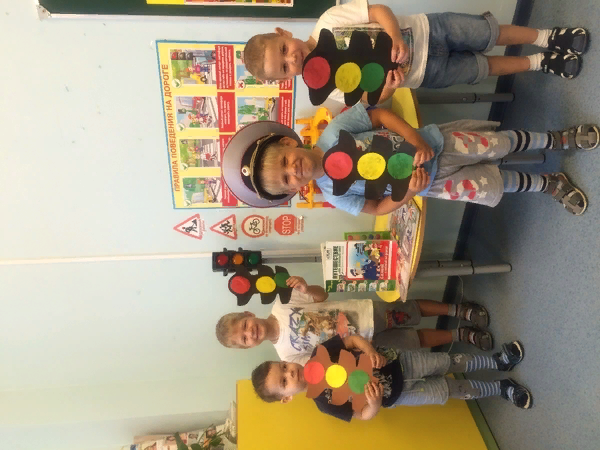 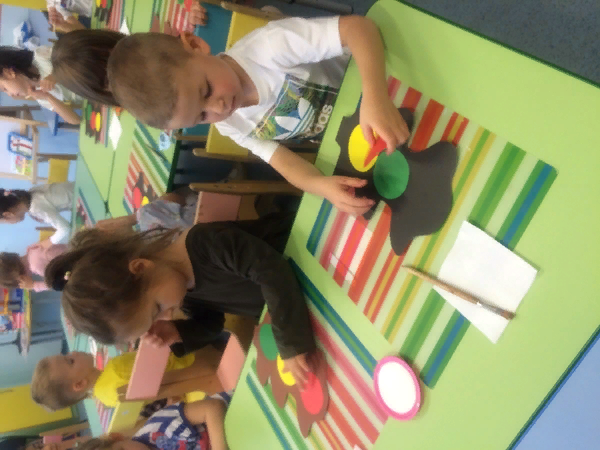 